Маршрут: Римини (Пиза/Триест) – Сан-Марино – (Градара за доп. Плату по желанию) – Рим – (Неаполь и Помпеи доп. Плату по желанию) – Ватикан – Сиена – (Пиза доп. Плату по желанию) – Флоренция – Венеция – Римини (Пиза/Триест)ДеньПрограммаДень: 1Вылет в Италию. По прибытии в зале прилета встреча с сопровождающим. Сбор группы, посадка в автобус. 
Для прибытия в Римини: Отъезд в государство Сан-Марино**. Свободное время для прогулки по исторической части Сан-Марино**. 
Дополнительная поездка в Градару.
Для прибытия в Пизу: Свободное время для самостоятельной прогулки по исторической части Пизы. Дополнительная экскурсия с гидом по Пизе**.
Переезд и размещение в отеле в области Эмилия-Романья/Монтекатини-Терме.
Ужин (для тех, кто заказал и оплатил питание полупансион).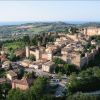 День: 2Завтрак в отеле.Посадка в автобус с вещами, отъезд в Рим. Обзорная пешеходная экскурсия по Риму с гидом.
Свободное время в Риме.
Дополнительная экскурсия с гидом «3 Базилики».
Размещение в отеле в Риме.
Ужин (для тех, кто заказал и оплатил питание полупансион).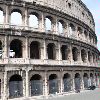 День: 3Завтрак в отеле.
Экскурсия с гидом в Музеи Ватикана и Собор Св. Петра (входной билет не входит в стоимость, оплачивается дополнительно). 
Свободное время.
Дополнительная экскурсия по окрестностям Рима «Римские замки - Тиволи».
Ужин (для тех, кто заказал и оплатил питание полупансион).
Дополнительная экскурсия на автобусе с гидом «Ночной Рим».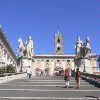 День: 4Завтрак в отеле.
Свободный день в Риме. 
Дополнительная экскурсия на автобусе с гидом в Неаполь и Помпеи
(входной билет в Археологическую зону Помпеи не входит в стоимость, оплачивается дополнительно).
Ужин (для тех, кто заказал и оплатил питание полупансион).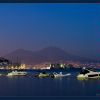 День: 5Завтрак в отеле. Посадка в автобус с вещами, отъезд в направлении Флоренции (290 км).
По пути остановка в Сиене, свободное время для самостоятельной прогулки.Дополнительная экскурсия с гидом по Сиене. Свободное время. Переезд и размещение в отеле во Флоренции/Монтекатини-Терме.
Дополнительное посещение Пизы и свободное время для самостоятельной прогулки по городу.
Для туров с прибытием в Пизу: 
Посадка в автобус с вещами, отъезд в государство Сан-Марино. Свободное время для самостоятельной прогулки по Сан-Марино.Переезд и размещение в отеле в области Эмилия-Романья. Ужин (для тех, кто заказал и оплатил питание полупансион).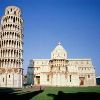 День: 6Завтрак в отеле. Посадка в автобус с вещами, отъезд во Флоренцию (50 км).
Обзорная пешеходная экскурсия с гидом по исторической части Флоренции.
Свободное время.Дополнительная  экскурсия с гидом в картинную Галерею Уффици.
Сбор группы, отъезд в направлении Венеции (270 км).
Размещение в отеле в регионе Венето.
Ужин (для тех, кто заказал и оплатил питание полупансион).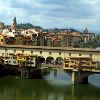 День: 7Завтрак в отеле. Посадка в автобус с вещами, отъезд в Венецию (автобус до пристани Пунта Саббьони или Тронкетто). Далее на катере по каналу Джудекка или Лагуне до площади Сан-Марко (проезд на катере не входит в стоимость, оплачивается дополнительно). Обзорная  пешеходная экскурсия с гидом по Венеции.
Дополнительная экскурсия с гидом во Дворец Дожей (входной билет не входит в стоимость, оплачивается дополнительно). Свободное время.Дополнительно предлагается катание на гондолах (~30 мин). Возвращение на пристань по каналу Джудекка или Лагуне и посадка в автобус. Дополнительное возвращение по Большому Каналу.Отъезд в направлении Римини/Флоренции. Размещение в отеле в области Эмилия-Романья/Монтекатини-Терме/регионе Венето. Ужин (для тех, кто заказал и оплатил питание полупансион).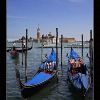 День: 8Завтрак в отеле.
Посадка в автобус с вещами.
Отъезд в аэропорт.
Вылет в  Россию.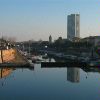 Прогулка по Сан-Марино организуется либо в 1-ый день по прибытии (при условии прибытия самолета в Италию до 13:00), либо в последний день до трансфера в аэропорт (при условии вылета из Италии после 17:00).
 В случае позднего прибытия самолета в Италию и раннего вылета из Италии, а также для туров с перелетом в Триест, прогулка по исторической части Сан-Марино будет отменена без компенсации.
Дополнительная экскурсия в Пизу 
- для туров с перелетом в Пизу: свободное время в Пизе или дополнительная экскурсия предлагается только при условии раннего прилета в Пизу.Направление программы от Рима к Венеции может быть изменено на направление от Венеции к Риму.Очередность городов проживания и порядок проведения экскурсий и прогулок (день тура, время начала) могут быть изменены.Стоимость входных билетов следует уточнять у сопровождающего по туру на месте (в стране пребывания). Данная программа тура не является официальной программой и не может служить основанием для рекламации. Возможно внесение изменений в программу тура и порядок ее проведения.